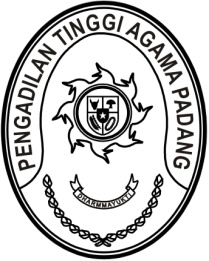 Nomor     	: W3-A/ /KP.04.5/12/2022	5 Desember 2022Lampiran	: -Perihal	: UndanganYth. Panitia Pelaksana Pelantikan Menindaklanjuti keputusan ketua Pengadilan Tinggi Agama Padang nomor W3-A/3650/KP.04.5/12/2022 tanggal 2 Desember 2022 tentang Pembentukan Panitia Pelaksana Pelantikan Ketua Pengadilan Agama di Lingkungan Pengadilan Tinggi Agama Padang, Panitera dan Panitera Pengganti Pengadilan Tinggi Agama Padang, dengan ini kami mengundang saudara untuk mengikuti rapat panitia, yang Insya Allah akan dilaksanakan pada:Hari/Tanggal	:	Senin/ 5 Desember 2022Jam	:	13.00 WIB s.d. selesai Tempat	:	Ruang Command Center		Pengadilan Tinggi Agama Padang		Jalan By Pass KM 24, Anak Air, PadangDemikian, atas kehadirannya diucapkan terima kasih.Wassalam,Ketua Panitia,NurhafizalTembusan:Ketua Pengadilan Tinggi Agama Padang (sebagai laporan)